Integračný manuál webových služieb - informačného systému Register a identifikátor právnických osôb a podnikateľovObsah1	Prehľad webových služieb IS RPO	51.1	Zoznam skratiek	62	Štruktúra popisu webovej služby	73	Výnimky a chyby s príkladmi	84	Spôsob zabezpečenia a autentifikácia pri volaní služby	95	SLA parametre služieb	105.1	Čas prevádzky	105.2	Dostupnosť služby	105.3	Spoľahlivosť služby	105.4	Doba odozvy	105.5	Kvalita informácii v zaslanej odpovedi	106	Popis položiek	116.1	Číselník	116.2	Položka číselníka	116.3	Stav spracovania	116.4	Dátový prvok s históriou	127	Poskytovanie údajov z RPO	137.1	Popis WS RPOPresentData	137.2	Procesný tok webovej služby RPOPresentData	137.3	WSDL a URL linky RPOPresentData	147.4	Metódy webovej služby RPOPresentData	157.4.1	Metóda identifierByAttributes	157.4.2	Metóda corporateBodyByIdentifiers	217.5	XSD schémy	347.5.1	Poskytnutie_IPO_in-v2.1.xsd	347.5.2	Poskytnutie_IPO_out-v2.1.xsd	347.5.3	Poskytnutie_udajov_PO_in-v2.1.xsd	347.5.4	Poskytnutie_udajov_PO_out-v2.1.xsd	347.5.5	rpo_core_schema-v2.1.xsd	347.5.6	RPOPresentDataService_schema1.xsd (pomocná XSD schéma)	347.5.7	rpo_zep-v1.0.xsd	357.5.8	xmldsig-core-schema.xsd	358	Poskytnutie zoznamu subjektov so zmenenými referenčnými údajmi	368.1	Popis WS RPOChangedSubjects	368.2	Procesný tok webovej služby RPOChangedSubjects	378.3	WSDL a URL linky RPOChangedSubjects	378.4	Metódy webovej služby RPOChangedSubjects	388.4.1	Metóda listChangedSubjectsFiles	388.5	XSD schémy	398.5.1	Poskytnutie_suborov_zmien_PO_in-v2.1.xsd	398.5.2	Poskytnutie_suborov_zmien_PO_out-v2.1.xsd	408.5.3	RPOChangedSubjectsService_schema1.xsd (pomocná XSD schéma)	409	Výpis z RPO	419.1	Popis WS RPORequestExtract	419.2	Procesný tok webovej služby Výpis z RPO	419.3	Procesný tok webovej služby RPORequestExtract	419.4	WSDL a URL linky RPORequestExtract	429.5	Metódy webovej služby RPORequestExtract	439.5.1	Metóda requestExtract	439.6	XSD schémy	479.6.1	Ziadost_o_vypis_z_RPO_in-v2.1.xsd	479.6.2	Žiadost_o_vypis_z_RPO_out-v2.1.xsd	479.6.3	RPORequestExtractService_schema1.xsd (pomocná XSD schéma)	479.7	Popis WS RPOSendExtract	4710	Poskytnutie inicializačnej dávky	4810.1	Popis WS RPOListCorporateBodies	4810.2	Procesný tok webovej služby RPOListCorporateBodies	49Príloha I - zoznam číselníkov	50Prehľad webových služieb IS RPOTab.  1 Zoznam služieb IS RPOZoznam skratiekTab.  2 Zoznam skratiekŠtruktúra popisu webovej službyKaždá kapitola s názvom webovej služby obsahuje podkapitoly:Popis webovej služby (WS)Procesný tok webovej službyWSDL a URL linkyPopis metód (popis výnimiek)XSD schémy. Každá podkapitola s názvom metódy obsahuje sekcie:vstupné parametre metódyvýstupné parametre metódynávratové kódy metódytestovacie scenáre a príklady metódy.Výnimky a chyby s príkladmi<Bude doplnené>Spôsob zabezpečenia a autentifikácia pri volaní službyElektronické služby IS RPO sa delia z pohľadu spôsobu ich dostupnosti pre konzumenta na služby používateľského rozhrania,služby aplikačného rozhrania.Služby používateľského rozhrania určené pre občana a podnikateľa sú poskytované vo forme formulárov dostupných z prostredia portálu ÚPVS. Služby používateľského rozhraniaPoskytnutie IPO podľa vyhľadávacích kritérií a Poskytnutie referenčných údajov jedného IPO sú poskytované bez autorizácie konzumenta a bez potreby úhrady správneho poplatku. Služba používateľského rozhrania Podanie žiadosti o výpis je poskytovaná autorizovaným spôsobom. Ako mechanizmus autentifikácie občana alebo podnikateľa  je podporované riešenie založené na eID karte. Služba je poskytovaná za úhradu.Služby aplikačného rozhrania určené na integráciu IS RPO s ostatnými súčasťami IS VS v rámci procesov eGovernmentu sú poskytované vo forme webových servisov dostupných prostredníctvom integračného rozhrania ŠÚ SR. Vstupy aj výstupy služieb aplikačného rozhrania sú realizované vo forme XML.Všetky elektronické služby IS RPO aplikačného rozhrania sú poskytované autorizovaným spôsobom. Ako mechanizmus autentifikácie IS VS požadujúceho elektronickú službu IS RPO je podporované riešenie založené na BasicAuth + SSL.Elektronické služby IS RPO aplikačného rozhrania sú poskytované bez potreby úhrady správneho poplatku za poskytnutie služby. SLA parametre služieb Čas prevádzky Čas prevádzky poskytovaných služieb je 7x24x365. Dostupnosť služby Poskytovateľ sa zaväzuje zabezpečiť 96% dostupnosť služby v rámci prevádzkového času.Spoľahlivosť službyPriemerný čas medzi výpadkom služby – 2 týždne.Priemerný čas medzi incidentmi systému  - 1 mesiac.Doba odozvy Očakávaná doba pre odpoveď služby na požiadavku je 1 min. Kvalita informácii v zaslanej odpovediInformácie v zaslanej odpovedi služby odzrkadľujú reálny stav údajov v RPO.Popis položiekPri popise jednotlivých položiek je uvedený dátový typ a povinnosť vyplnenia. Povinnosť vyplnenia je popísaná písmenami P – položka je povinná, N – položka je nepovinná ak je element uvedený. Pri položkách typu číselník je uvedený kód číselníka. Názov a kód číselníkov je uvedený v prílohe – Zoznam číselníkov. Číselník Všetky položky typu číselník sú popísané zloženým dátovým prvkom pre základný číselník CodelistDataElementType. Súčasti zloženého dátového prvku sú popísané v nasledujúcej tabuľke. Tab.  3 Zložený dátový typ CodelistDataElementTypePoložky typu číselník označené  hviezdičkou (*) v stĺpci povinnosť vyplnenia musia mať v prípade ak sú vyplnené uvedený kód číselníka a položku číselníka.Položka číselníkaPoložky číselníka sú popísané zloženým dátovým prvkom CodelistItemType. Súčasti dátového prvku sú popísané v nasledovnej tabuľke.Tab.  4 Zložený dátový typ CodelistItemTypeStav spracovaniaÚdaj o stave spracovania služby má názov ResultStatus a je popísaný zloženým dátovým prvkom ResultStatusType. Súčasti zloženého dátového prvku sú popísané v nasledujúcej tabuľke.Tab.  5 Údaj o výsledku spracovania - zložený dátový typ ResultStatusType Dátový prvok s históriouDátový prvok s históriou obsahuje atribúty na sledovanie historických zmien obsahu.  Všetky dátové prvky s históriou obsahujú atribúty Current, EffectiveFrom, EffectiveTo. Popis súčastí dátového prvku Dátový prvok s históriou je v nasledovnej tabuľke. Tab.  6 Dátový prvok s históriouPoskytovanie údajov z RPOPopis WS RPOPresentDataWebová služba je implementovaná ako technická WS služba RPOPresentData a poskytuje údaje z RPO: Poskytnutie IPO podľa vyhľadávacích kritérií - poskytnutie zoznamu jednoznačných identifikátorov údajových entít (zoznam identifikátorov právnickej osoby), vyhľadanie IPO a základné informácie o subjekte na základe zadaných vyhľadávacích kritérií  Poskytnutie referenčných údajov zoznamu IPO -  poskytnutie referenčných údajov zoznamu údajových entít (zoznam údajov o právnických osobách), vyhľadanie referenčných údajov na základe zoznamu IPO.Služba má systémové rozhranie. Komunikácia prebieha synchrónne.Procesný tok webovej služby RPOPresentData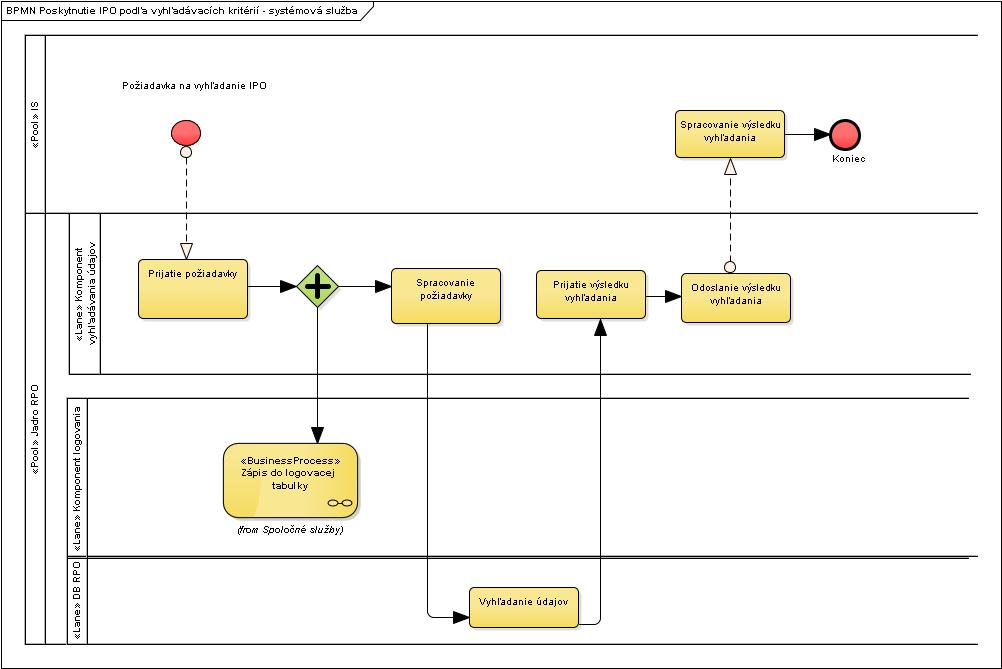 Obrázok 1 Procesný tok Poskytnutie IPO podľa vyhľadávacích kritérií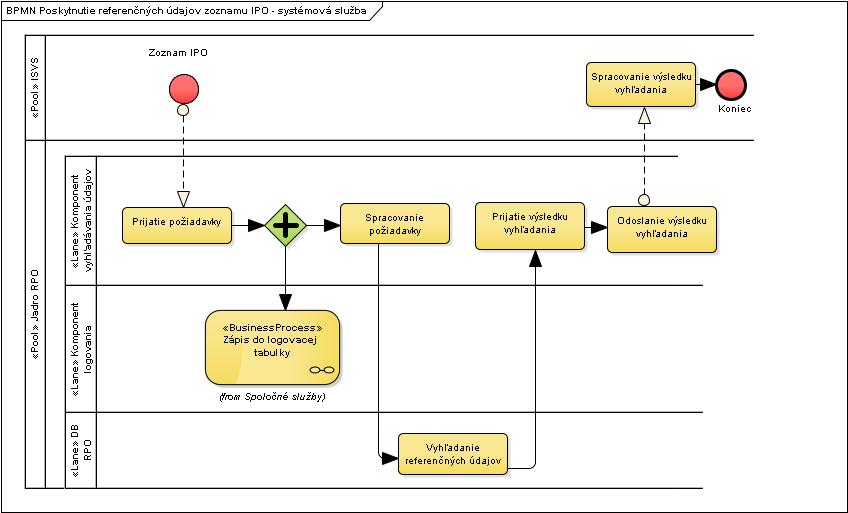 Obrázok 2 Procesný tok Poskytnutie referenčných údajov zoznamu IPOWSDL a URL linky RPOPresentDataProdukčné prostrediehttps://rpo.statistics.sk/RpoPresentData/RPOPresentDataService/RPOPresentDataService.wsdlTestovacie prostrediehttps://trpo.statistics.sk/RpoPresentData/RPOPresentDataService/RPOPresentDataService.wsdlRPOPresentDataService.wsdlMetódy webovej služby RPOPresentDataidentifierByAttributes – poskytnutie IPO podľa zadaných vyhľadávacích kritériícorporateBodyByIdentifiers – poskytnutie referenčných údajov subjektu/subjektov podľa identifikátora/identifikátorov právnickej osobycorporateBodyByIdentifiersXades - poskytnutie referenčných údajov subjektu/subjektov podľa identifikátora/identifikátorov právnickej osoby v obálke so zaručenou elektronickou pečaťou.Metóda identifierByAttributes Metóda vráti zoznam jednoznačných identifikátorov právnickej osoby (IPO) a základné informácie o subjekte (plné meno právnickej osoby a obec sídla) na základe vstupných vyhľadávacích kritérií. Vstupné parametre metódy identifierByAttributesVyhľadávacie kritériá – vyhľadanie sa uskutoční na základe vyhľadávacích kritérií popísaných v kapitolách  7.4.1.1 –  7.4.1.15SearchInHistory – povinný logický parameter, ak je nastavený na hodnotu 1 vyhľadávanie sa uskutoční aj v historických údajochSearchInOrganizationUnits - povinný logický parameter, ak je nastavený na hodnotu 1 vyhľadanie sa uskutoční aj v organizačných jednotkách.Identifikátor subjektu Zložený dátový prvok pre rôzne identifikátory má názov ID a je popísaný zloženým dátovým prvkom IDType. Súčasti zloženého dátového prvku sú popísané v nasledujúcej tabuľke. Do vyhľadávacích kritérií metódy identifierByAttributes sa zadáva typ identifikátora = IPO a hodnota identifikátora IPO.  Prvok sa môže opakovať.Tab.  7 Identifikátor subjektu – zložený dátový prvok IDTypeMeno subjektuPlné meno subjektu je popísané jednoduchým dátovým prvkom má názov CorporateBodyFullName. Prvok sa môže opakovať.Tab.  8 Údaje o plnom mene subjektu  -  dátový prvok CorporateBodyFullNameAlternatívne meno subjektuAlternatívne meno subjektu je popísané jednoduchým dátovým prvkom má názov CorporateBodyAlternativeName. Prvok sa môže opakovať.Tab.  9 Údaje o alternatívnom mene subjektu – dátový prvok CorporateBodyAlternativeNamePrávna forma subjektu Údaj o právnej forme subjektu má názov LegalForm a je popísaný zloženým dátovým prvkom CodelistDataElementType. Súčasti zloženého dátového prvku sú popísané v kapitole 6.1. Prvok sa môže opakovať.Tab.  10 Údaje o právnej forme subjektu – dátový prvok LegalFormDátum vzniku subjektuDátum vzniku subjektu má názov EstablishmentInterval a je popísaný zloženým  dátovým prvkom EstablishmentIntervalType. Prvok sa môže opakovať.Tab.  11 Dátum vzniku subjektu – dátový prvok EstablishmentIntervalTypeDátum zániku subjektu Dátum vzniku subjektu má názov TerminationInterval a je popísaný zloženým  dátovým prvkom TerminationIntervalType. Prvok sa môže opakovať.Tab.  12 Dátum zániku subjektu –  dátový prvok TerminationIntervalTypePredmet činnosti Údaj o predmete činnosti subjektu má názov Activities a je popísaný zloženým dátovým prvkom ActivitiesType. Súčasti zloženého dátového prvku sú v nasledujúcej tabuľke. Prvok sa môže opakovať.Tab.  13 Údaje o predmete činnosti subjektu – zložený dátový typ ActivitiesTypePrávny stav subjektu Údaj o právnom stave subjektu má názov LegalStatus a je popísaný zloženým dátovým prvkom CodelistDataElementType. Súčasti zloženého dátového prvku sú popísané v kapitole 6.1. Prvok sa môže opakovať.Tab.  14 Údaje o právnom stave subjektu – dátový prvok LegalStatusŠtatutárny orgánÚdaj o štatutárnom orgáne subjektu má názov StatutoryBody a je popísaný zloženým dátovým prvkom StakeholderType. Súčasti zloženého dátového prvku sú popísané v nasledujúcej tabuľke. Prvok sa môže opakovať.Tab.  15 Údaje o štatutárnom orgáne – zložený dátový prvok StakeholderTypeAtribút typ štatutárneho orgánu obsahuje hodnotu PO ak sa jedná o štatutárny orgán typu právnická osoba a FO ak je štatutárny orgán fyzická osoba.Zainteresovaná osobaÚdaj o zainteresovanej osobe subjektu má názov Stakehodler  a je popísaný zloženým dátovým prvkom StakehodlerType. Súčasti zloženého dátového prvku sú popísané v nasledujúcej tabuľke. Prvok sa môže opakovať.Tab.  16 Údaje o zainteresovanej osobe – zložený dátový prvok StakeholderTypeAtribút typ zainteresovanej osoby obsahuje hodnotu PO  ak sa jedná zainteresovanú osobu typu právnická osoba a FO ak je zainteresovaná osoba fyzickou osobou.Meno fyzickej osoby Údaj o mene fyzickej osoby má názov PersonName a je popísaný zloženým dátovým prvkom PersonNameType. Súčasti zloženého dátového prvku sú popísané v nasledujúcej tabuľke.  Tab.  17 Údaje o mene  fyzickej osobe – zložený dátový prvok PersonNameTypeFyzická adresa subjektuÚdaj o adrese subjektu má názov PhysicalAddress a je popísaný zloženým dátovým prvkom PhysicalAddressType. Súčasti zloženého dátového prvku sú popísané v nasledujúcej tabuľke. Prvok sa môže opakovať.Tab.  18 Údaj o adrese subjektu  – zložený dátový prvok PhysicalAddressTypeHlavný predmet činnosti Údaj o hlavnom predmete činnosti subjektu má názov MainSkNace a je popísaný zloženým dátovým prvkom CodelistDataElementType. Súčasti zloženého dátového prvku sú popísané v kapitole 6.1.  Prvok sa môže opakovať.Tab.  19 Dátový prvok MainSkNaceESA2010Údaj o priradenom kóde klasifikácie európskeho systému účtov subjektu má názov ESA2010 a je popísaný zloženým dátovým prvkom CodelistDataElementType. Súčasti zloženého dátového prvku sú popísané v kapitole 6.1. Prvok sa môže opakovať.Tab.  20 Dátový prvok ESA2010Zdroj  údajovZdroj údajov má názov Source a je popísaný zloženým dátovým prvkom SourceType. Súčasti zloženého dátového prvku sú popísané v nasledovnej tabuľke. Prvok sa môže opakovať.Tab.  21 Zdrojový register – dátový prvok SourceTypeVýstup metódy identifierByAttributesCorporateBodyOut – nepovinný atribút obsahuje základné údaje vyhľadaného subjektu,  popísaný zloženým dátovým prvkom CorporateBodyOutType. Prvok sa môže opakovať. Popis zloženého dátového prvku je v tabuľke 22.Pagination – stránkovanie výsledku.ResultStatus – údaje o stave spracovania, povinný, popis v kapitole 6.3.Zoznam vyhľadaných záznamov je stránkovaný. Stránkovanie začína od čísla 1.Tab.  22 Zložený dátový prvok CorporateBodyOutTypeNávratové kódy identifierByAttributesTestovacie scenáre a príklady identifierByAttributes <Bude doplnené>Metóda corporateBodyByIdentifiers Metóda vráti referenčné údaje právnickej osoby/právnických osôb na základe IPO. Metóda na vstupe očakáva IPO alebo zoznam IPO. Výstupom metódy je zoznam referenčných údajov subjektu/subjektov.Vstupné parametre corporateBodyByIdentifiersID – identifikátor právnickej osoby alebo podnikateľa, povinný, popis v bode 7.4.1.1, prvok sa môže opakovať, maximálny počet ID je 100.SearchInHistory - logický atribút, povinný, ak je nastavený na hodnotu 1, vyhľadanie sa vykoná aj v historických záznamoch.Výstup metódy corporateBodyByIdentifiersCorporateBody – referenčné údaje subjektu, nepovinný, popis v kapitole 7.4.2.1ResultStatus – údaje o stave spracovania, povinný, popis v kapitole 6.3Výstup metódy corporateBodyByIdentifiersXades je rovnaký ako výstup metódy corporateBodyByIdentifiers v obálke so zaručenou elektronickou pečaťou.Referenčné údaje subjektuVyhľadané referenčné údaje o subjekte majú názov CorporateBody a sú popísané zloženým dátovým prvkom CorporateBodyType. Súčasti zloženého dátového prvku sú popísané v nasledujúcej tabuľke. Prvok sa môže opakovať.Tab.  23 Referenčné údaje subjektu – zložený dátový typ CorporateBodyTypeOrganizačná jednotka subjektuOrganizačná jednotka subjektu  (odštepný závod, prevádzka a i.) má názov OrganizationUnit a je popísaná zloženým dátovým prvkom s históriou OrganizationUnitType. Súčasti zloženého dátového prvku sú popísané v nasledujúcej tabuľke. Prvok sa môže opakovať.Tab.  24 Údaje o organizačných jednotkách subjektu – zložený dátový prvok OrganizationUnitTypeBankové spojenie Údaje o bankovom spojení subjektu majú názov BankConnection a sú popísané zloženým dátovým prvkom BankConnectionType. Súčasti zloženého dátového prvku sú popísané v nasledujúcej tabuľke.  Prvok sa môže opakovať.Tab.  25 Údaje o bankovom spojení subjektu – zložený dátový prvok BankConnectionTypeMajiteľ účtuÚdaje o majiteľovi bankového účtu majú názov Holder a sú popísané zloženým dátovým prvkom HolderType. Súčasti zloženého dátového prvku sú popísané v nasledujúcej tabuľke.  Tab.  26 Údaje o majiteľovi účtu – zložený dátový typ HolderTypeMeno osobyÚdaje o mene fyzickej osoby - podnikateľovi, majiteľa bankového účtu, zainteresovanej osoby majú názov PersonName a sú popísané zloženým dátovým prvkom PersonNameType. Súčasti zloženého dátového prvku sú popísané v nasledujúcej tabuľke.Tab.  27 Údaje o menách osoby – zložený dátový typ PersonNameTypeV prípade akademických titulov sa uvádza v atribúte Type hodnota „qualification“. Affix obsahuje úplný názov položky číselníka CL000062 ak sa jedná o titul pred menom (atribút Position obsahuje hodnotu „prefix“) alebo úplný názov položky číselníka CL000063 ak sa jedná o titul za menom (atribút Position obsahuje hodnotu „postfix“).Tuzemské bankové spojenieÚdaje o tuzemskom bankovom spojení subjektu majú názov DomesticBankConnection a sú popísané zloženým dátovým prvkom DomesticBankConnectionType. Súčasti zloženého dátového prvku sú popísané v nasledujúcej tabuľke.  Tab.  28 Údaje o tuzemskom bankovom spojení – zložený dátový typ DomesticBankConnectionTypeMedzinárodné bankové spojenieÚdaje o medzinárodnom bankovom spojení subjektu majú názov InternationalBankConnection  a sú popísané zloženým dátovým prvkom InternationalBankConnectionType. Súčasti zloženého dátového prvku sú popísané v nasledujúcej tabuľke.  Tab.  29 Údaje o medzinárodnom bankovom spojení – zložený dátový prvok InternationalBankConnectionTypePredmet činnostiÚdaje o predmetoch činnosti subjektu majú názov Activities a sú popísané zloženým dátovým prvkom s históriou ActivitiesType. Súčasti zloženého dátového prvku sú popísané v nasledujúcej tabuľke.  Prvok sa môže opakovať.Tab.  30 Údaje o predmete činnosti subjektu – zložený dátový typ ActivitiesTypeZákladné imanieÚdaj o základnom imaní subjektu má názov Equity a je popísaný zloženým dátovým prvkom s históriou EquityType. Súčasti zloženého dátového prvku sú popísané v nasledujúcej tabuľke. Prvok sa môže opakovať.Tab.  31 Údaje o základnom imaní subjektu – zložený dátový prvok EquityTypeAkcieÚdaje o akciách subjektu a zainteresovaných osobách právnickej osoby majú názov Shares a sú popísané zloženým dátovým prvkom s históriou SharesType. Súčasti zloženého dátového prvku sú popísané v nasledujúcej tabuľke. Prvok sa môže opakovať.Tab.  32 Údaje o akciách – zložený dátový prvok SharesTypeVkladyÚdaje o vklade zainteresovanej osoby a vklady subjektu majú názov Deposits a sú popísané zloženým dátovým prvkom s históriou DepositsType. Súčasti zloženého dátového prvku sú popísané v nasledujúcej tabuľke. Prvok sa môže opakovať.Tab.  33 Údaje o vkladoch – zložený dátový prvok DepositsTypeŠtatutárny orgánÚdaje o štatutárnom orgáne subjektu majú názov StatutoryBody a sú popísané zloženým dátovým prvkom s históriou StatutoryBodyType. Súčasti zloženého dátového prvku sú popísané v nasledujúcej tabuľke.  Prvok sa môže opakovať.Tab.  34Údaje o štatutárnom orgáne subjektu – zložený dátový prvok StatutoryBodyTypeZainteresovaná osobaÚdaje o zainteresovanej osobe subjektu majú názov Stakeholder a sú popísané zloženým dátovým prvkom s históriou StakeholderType. Súčasti zloženého dátového prvku sú popísané v nasledujúcej tabuľke.  Prvok sa môže opakovať.Tab.  35 Údaje o zainteresovanej osobe subjektu – zložený dátový prvok StakeholderTypeÚdaje o osobeÚdaje o osobe (zainteresovanej osobe alebo štatutárnom orgáne) majú názov PersonData a sú popísané zloženým dátovým prvkom PersonDataType. Súčasti zloženého dátového prvku sú popísané v nasledujúcej tabuľke.Tab.  36Údaje o osobe – zložený dátový prvok PersonDataTypeFyzická osobaDetailné informácie o fyzickej osobe majú názov PhysicalPerson a sú popísané zloženým dátovým prvkom PhysicalPersonType. Súčasti zloženého dátového prvku sú popísané v nasledujúcej tabuľke.  Tab.  37 Údaje o fyzickej osobe – zložený dátový prvok PhysicalPersonTypeNarodenieÚdaj o narodení fyzickej osoby má názov Birth a je popísaný zloženým dátovým prvkom BirthType. Súčasti zloženého dátového prvku sú popísané v nasledujúcej tabuľke.  Tab.  38 Narodenie fyzickej osoby – zložený dátový prvok BirthTypeÚmrtieÚdaj o úmrtí fyzickej osoby má názov Death a je popísaný zloženým dátovým prvkom DeathType. Súčasti zloženého dátového prvku sú popísané v nasledujúcej tabuľke.  Tab.  39 Úmrtie fyzickej osoby – zložený dátový prvok DeathTypeFyzická adresa Údaj o mieste narodenia a úmrtia fyzickej osoby má názov PhysicalAddress a je popísaný zloženým dátovým prvkom PhysicalAddressType. Súčasti zloženého dátového prvku sú popísané v nasledujúcej tabuľke.Tab.  40 Údaje o adrese  – zložený dátový prvok PhysicalAddressTypeFyzická adresa s rozšírenímÚdaj o adrese sídla právnickej osoby, adresa bydliska fyzickej osoby, sídlo organizačnej jednotky má názov PhysicalAddress a je popísaný zloženým dátovým prvkom s históriou PhysicalAddressDetailType. Súčasti zloženého dátového prvku sú popísané v nasledujúcej tabuľke. Tab.  41 Údaje o adrese  – zložený dátový prvok PhysicalAddressDetailTypeDoručovacia adresaÚdaj o doručovacej adrese má názov DeliveryAddress a je popísaný zloženým dátovým prvkom DeliveryAddressType. Súčasti zloženého dátového prvku sú popísané v nasledujúcej tabuľke. Prvok sa môže opakovať.Tab.  42 Údaje o doručovacej adrese  – zložený dátový prvok PhysicalAddressTypePríjemcaIdentifikačné údaje príjemcu majú názov Recipient a sú popísané zloženým dátovým prvkom RecipientType. Súčasti zloženého dátového prvku sú popísané v nasledujúcej tabuľke. Tab.  43 Údaje o príjemcovi – zložený dátový prvok RecipientTypeTyp adresyÚdaj klasifikujúci typ adresy má názov AddressType a je popísaný zloženým dátovým prvkom AddressTypeType. Súčasti zloženého dátového prvku sú popísané v nasledujúcej tabuľke. Tab.  44 Typ fyzickej adresy – zložený dátový prvok AddressTypeTypeTelefónna adresa Údaj o telefónnej adrese subjektu má názov TelephoneAddress a je popísaný zloženým dátovým prvkom TelephoneAddressType. Súčasti zloženého dátového prvku sú popísané v nasledujúcej tabuľke. Prvok sa môže opakovať.Tab.  45 Údaj o telefónnej adrese  – zložený dátový prvok TelephoneAddressTypeČísloÚdaj o telefónnom čísle v štruktúrovanom formáte má názov Number a je popísaný zloženým dátovým prvkom NumberType. Súčasti zloženého dátového prvku sú popísané v nasledujúcej tabuľke. Tab.  46 Údaj o telefónnom čísle – zložený dátový prvok NumberTypeInternetová  adresa Údaj o internetovej adrese subjektu má názov InternetAddress a je popísaný zloženým dátovým prvkom InternetAddressType. Súčasti zloženého dátového prvku sú popísané v nasledujúcej tabuľke. Prvok sa môže opakovať.Tab.  47 Údaj o internetovej adrese  – zložený dátový prvok InternetAddressType Zdroj údajov Zdroj údajov má názov Source a je popísaný zloženým dátovým prvkom SourceType. Súčasti zloženého dátového prvku sú popísané v nasledovnej tabuľke. Prvok sa môže opakovať.Návratové kódy corporateBodyByIdentifiersTestovacie scenáre a príklady corporateBodyByIdentifiers <Bude doplnené>XSD schémyPoskytnutie_IPO_in-v2.1.xsdPoskytnutie_IPO_out-v2.1.xsdPoskytnutie_udajov_PO_in-v2.1.xsdPoskytnutie_udajov_PO_out-v2.1.xsdrpo_core_schema-v2.1.xsdRPOPresentDataService_schema1.xsd (pomocná XSD schéma)rpo_zep-v1.0.xsdxmldsig-core-schema.xsdPoskytnutie zoznamu subjektov so zmenenými referenčnými údajmiPopis WS RPOChangedSubjectsWebová služba, ktorá poskytuje zoznam aktuálne platných evidovaných údajov o zmenených alebo nových subjektoch v RPO s dennou periodicitou.  Výstupom služby sú zoznamy súborov spolu s informáciou o URL odkiaľ si ich žiadateľ môže  stiahnuť. Preberanie dávok prebehne prostredníctvom HTTPS protokolu. Denná inkrementálna dávka obsahuje dva súbory vo formáte ZIP:RPOChangedSubjects_NEW_"datetime".ZIP RPOChangedSubjects_UPDATE_"datetime".ZIPRPOChangedSubjects_NEW_"datetime".ZIP – obsahuje XML správy s novými subjektmi s nasledovnými názvami:IPO1_NEW_"datetime".xmlIPO2_NEW_"datetime".xml
..
IPOn_NEW_"datetime".xmlRPOChangedSubjects_UPDATE_"datetime".ZIP – obsahuje XML správy so zmenenými subjektmi s nasledovnými názvami:IPO1_UPDATE_"datetime".xmlIPO2_UPDATE_"datetime".xml
..IPOn_UPDATE_"datetime".xmlXML súbor obsahuje údaje o jednej právnickej osobe alebo podnikateľovi  v štruktúre popísanej v kapitole 7.4.2.1 Referenčné údaje subjektu (Poskytnutie_udajov_PO_out-v2.1.xsd). Údaje o zaktualizovanom subjekte sa v dennej dávke nachádzajú jedenkrát, aj v prípade ak bolo vykonaných N zápisov v jeden deň pre daný subjekt.  Dávka sa bude generovať vždy o 19:00 hod. v danom dni.Služba má systémové rozhranie. Komunikácia prebieha synchrónne v dvoch volaniach.Archivácia inkrementálnych dávok je vykonávaná po dobu 3 mesiacov. Ak ISVS požaduje inkrementálnu dávku staršiu ako 3 mesiace nie je možné jeho požiadavku spracovať. V danom prípade je nutné, aby ISVS požiadal o inicializačnú dávku, ktorú bude následne synchronizovať inkrementálnymi dávkami.Procesný tok webovej služby RPOChangedSubjects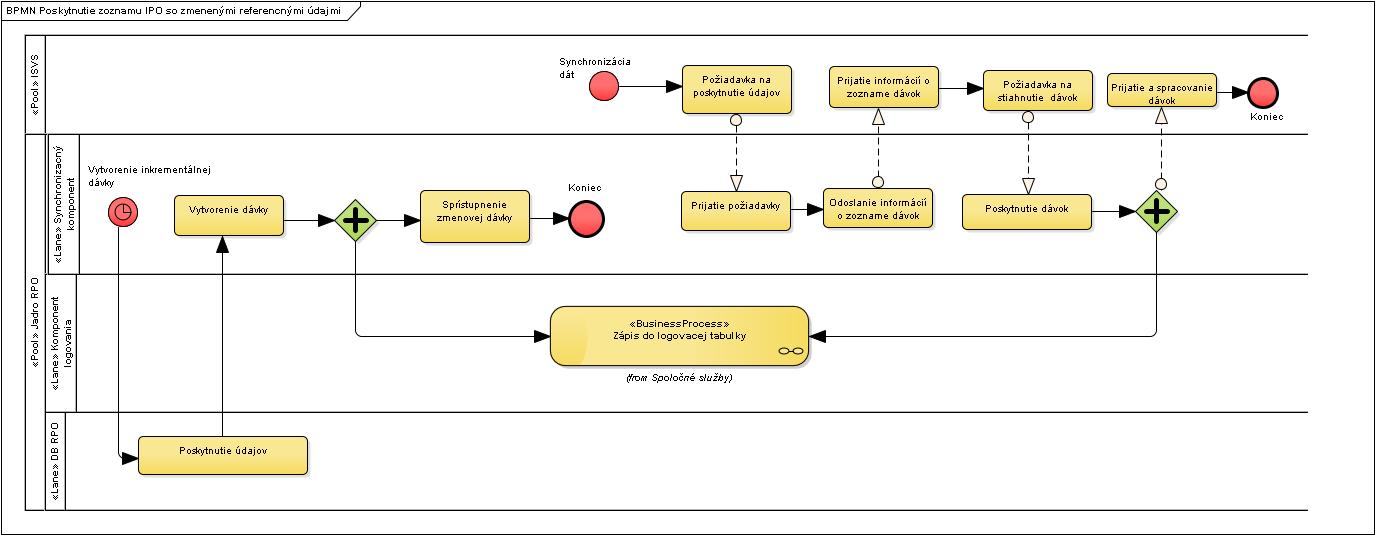 Obrázok 3 Procesný tok Poskytnutia zoznamu subjektov so zmenenými údajmiWSDL a URL linky RPOChangedSubjectsProdukčné prostrediehttps://rpo.statistics.sk/RPOChangedSubjects/RPOChangedSubjectsService/RPOChangedSubjectsService.wsdlTestovacie prostrediehttps://trpo.statistics.sk/RPOChangedSubjects/RPOChangedSubjectsService/RPOChangedSubjectsService.wsdlRPOChangedSubjectsService.wsdlMetódy webovej služby RPOChangedSubjectslistChangedSubjectsFiles – poskytnutie zoznamu súborov, v ktorých sa nachádzajú subjekty so zmenenými referečnými údajmi a nové subjekty.listChangedSubjectsFilesXades – poskytnutie zoznamu súborov, v ktorých sa nachádzajú subjekty so zmenenými referečnými údajmi a nové subjekty v obálke so zaručenou elektronickou pečaťou.Metóda listChangedSubjectsFilesVstupné parametre listChangedSubjectsFilesDateFrom – povinný parameter, obsahuje dátum od ktorého konzument požaduje zmenové dávky  DateTo – nepovinný parameter, obsahuje dátum do ktorého konzument požaduje zmenové dávky ApplicantName – povinný parameter, text, obsahuje údaje žiadateľa.Výstup metódy listChangedSubjectsFilesGeneratedFile – povinný parameter obsahujúci informácie o dávke, prvok sa môže opakovať, popis v tabuľke 48Pagination – stránkovanie výsledku ResultStatus – údaje o stave spracovania, popis v kapitole 6.3Zoznam vyhľadaných záznamov je stránkovaný. Stránkovanie začína od čísla 1.Tab.  48 Informácie o  dávkeVýstup metódy listChangedSubjectsFilesXades je rovnaký ako výstup metódy listChangedSubjectsFilesv obálke so zaručenou elektronickou pečaťou.Návratové kódy listChangedSubjectsFilesTestovacie scenáre a príklady listChangedSubjectsFiles<Bude doplnené>XSD schémyPoskytnutie_suborov_zmien_PO_in-v2.1.xsdPoskytnutie_suborov_zmien_PO_out-v2.1.xsdRPOChangedSubjectsService_schema1.xsd (pomocná XSD schéma)Výpis z RPOPopis WS RPORequestExtractVytvorenie požiadavky na výpis o subjekte z RPO - RPORequestExtract. Webová služba, prostredníctvom ktorej je možné vytvoriť žiadosť o výpis z RPO. Služba má používateľské rozhranie. Komunikácia prebieha asynchrónne.V prípade požiadavky ISVS na výpis o subjekte z RPO sa použije webová služba  RPOPresentData.Procesný tok webovej služby Výpis z RPO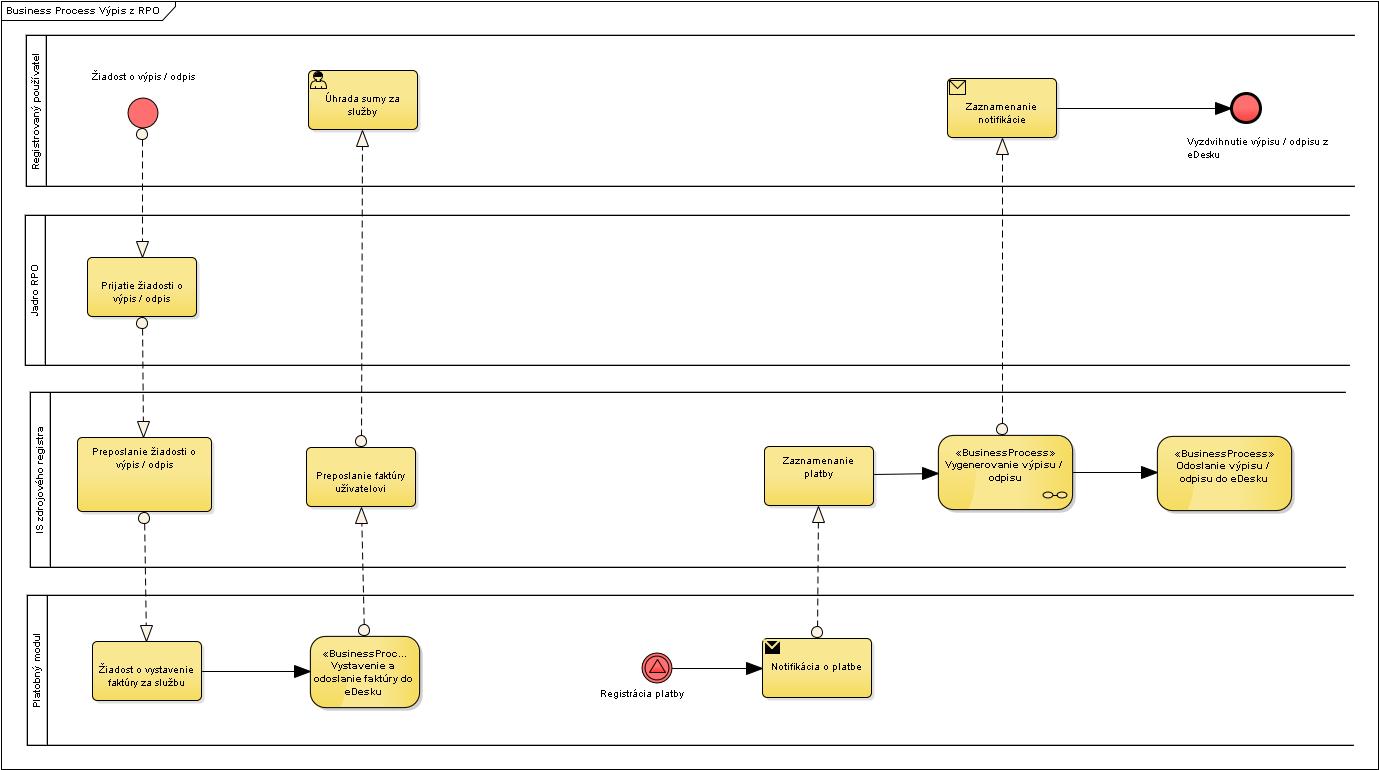 Obrázok 4 Procesný tok Výpis z RPOProcesný tok webovej služby RPORequestExtract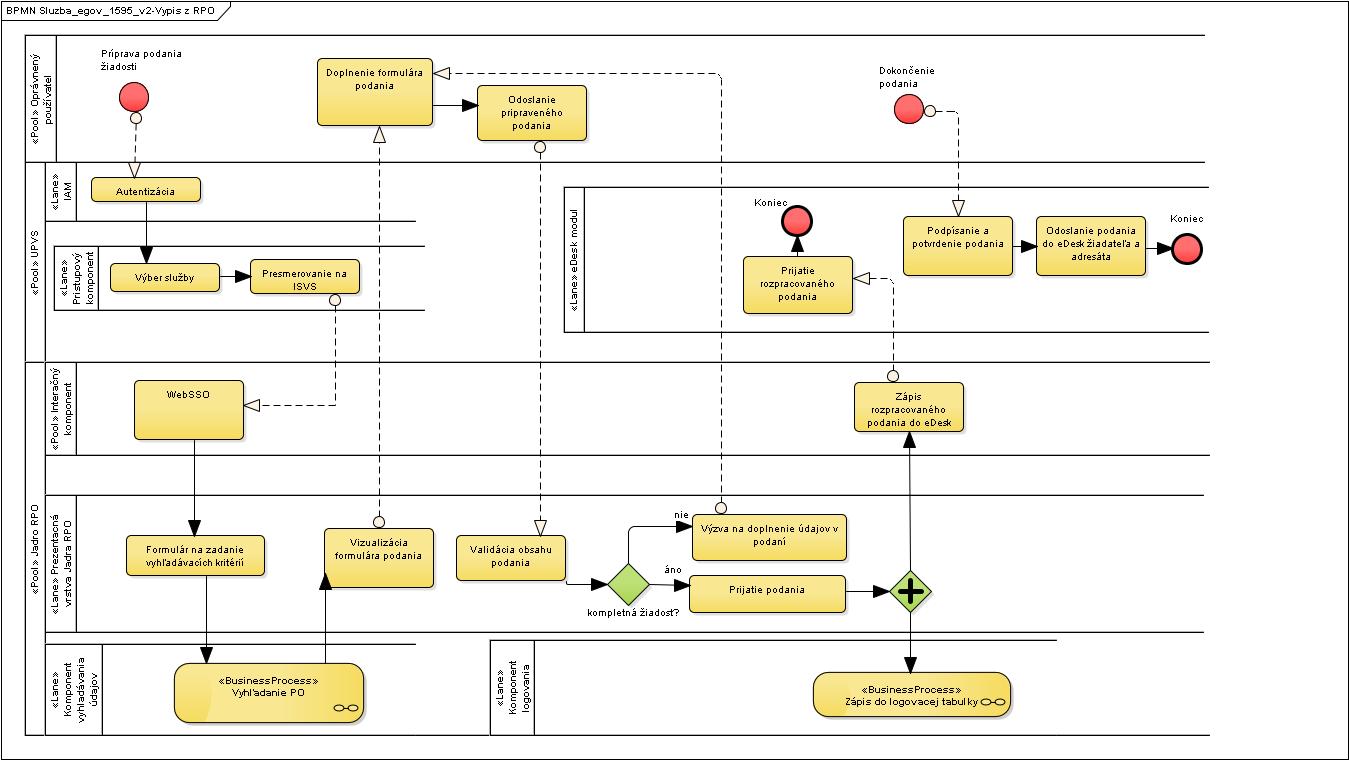 Obrázok 5 Procesný tok Podanie žiadosti o výpis z RPOWSDL a URL linky RPORequestExtractProdukčné prostrediehttps://rpo.statistics.sk/RPORequestExtract/RPORequestExtractService/RPORequestExtractService.wsdlTestovacie prostredie https://trpo.statistics.sk/RPORequestExtract/RPORequestExtractService/RPORequestExtractService.wsdlRPORequestExtractService.wsdlMetódy webovej služby RPORequestExtractrequestExtract – podanie žiadosti o výpisMetóda requestExtract Vstupné parametre requestExtractApplicant  – údaje žiadateľa o výpis, povinný parameter, popis v kapitole 9.5.1.1CorporateBody - povinný parameter obsahujúci údaje o právnickej osobe pre ktorú sa žiada výpis, popis v bode 9.5.1.8Žiadateľ o výpisÚdaje žiadateľa o výpis majú názov Applicant a sú popísané zloženým dátovým prvkom ApplicantType. Súčasti zloženého dátového prvku sú popísané v nasledujúcej tabuľke.Tab.  49 Údaje žiadateľa o výpis – zložený dátový typ ApplicantTypeÚdaje o osobeÚdaje o osobe (žiadateľovi) o výpis majú názov PersonData a sú popísané zloženým dátovým prvkom PersonDataType. Súčasti zloženého dátového prvku sú popísané v nasledujúcej tabuľke.Tab.  50 Údaje o žiadateľovi – zložený dátový typ PersonDataType Žiadateľ o výpis – fyzická osobaÚdaje žiadateľa – fyzickej osoby o výpis majú názov ApplicantPhysicalPerson a sú popísané zloženým dátovým prvkom ApplicantPhysicalPersonType. Súčasti zloženého dátového prvku sú popísané v nasledujúcej tabuľke.Tab.  51 Údaje žiadateľa o výpis – fyzická osobaMeno žiadateľo o výpis – fyzickú osobuMeno žiadateľa – fyzickej osoby o výpis majú názov PersonName a sú popísané zloženým dátovým prvkom PersonNameType. Súčasti zloženého dátového prvku sú popísané v nasledujúcej tabuľke.Tab.  52 Meno žiadateľa o výpis– fyzickú osobu – zložený dátový prvok PersonNameTypeŽiadateľ o výpis – právnická osoba Údaje žiadateľa – právnickej osoby o výpis majú názov CorporateBody a sú popísané zloženým dátovým prvkom ApplicantCorporateBodyType. Súčasti zloženého dátového prvku sú popísané v nasledujúcej tabuľke.Tab.  53 Údaje žiadateľa o výpis – právnická osobaFyzická adresa Údaj o adrese žiadateľa o výpis má názov PhysicalAddress a je popísaný zloženým dátovým prvkom PhysicalAddressType. Súčasti zloženého dátového prvku sú popísané v nasledujúcej tabuľke. Tab.  54 Údaje o adrese – zložený dátový typ PhysicalAddressTypeInternetová adresa žiadateľo o výpisÚdaj o interentovej adrese žiadateľa má názov InternetAddress a je popísaný zloženým dátovým InterentAddressType. Súčasti zloženého dátového prvku sú popísané v nasledujúcej tabuľke. Tab.  55 Zložený dátový typ InternetAddressTypePrávnická osobaÚdaje o subjekte, pre ktorý je výpis žiadaný má názov CorporateBody a sú popísané zloženým dátovým CorporateBodyType. Súčasti zloženého dátového prvku sú popísané v nasledujúcej tabuľke. Tab.  56 Údaje o právnickej osobe, pre ktorú sa žiada výpisZdroj údajovÚdaje o zdrojovom registri, ktorý vydá výpis má názov Source a sú popísané zloženým dátovým SourceType. Súčasti zloženého dátového prvku sú popísané v nasledujúcej tabuľke. Tab.  57 Údaje o zdrojovom registri, ktorý vydá výpis – zložený dátový prvok Výstup metódy requestExtractResultStatus – údaje o stave spracovania, popis v kapitole 6.3Návratové kódy requestExtractTestovacie scenáre a príklady requestExtract<Bude doplnené>XSD schémyZiadost_o_vypis_z_RPO_in-v2.1.xsdŽiadost_o_vypis_z_RPO_out-v2.1.xsdRPORequestExtractService_schema1.xsd (pomocná XSD schéma)Popis WS RPOSendExtractSlužba sa neimplementuje. Výpis vydáva a odosiela do eDesku žiadateľa zdrojový register.Poskytnutie inicializačnej dávky Popis WS RPOListCorporateBodiesPoužívateľská služba, ktorá poskytuje zoznam aktuálne platných evidovaných údajov o subjektoch v RPO na základe požiadavky oprávneného používateľa ISVS. Používateľ ISVS zadá požiadavku o poskytnutie inicializačnej dávky prostredníctvom webového formulára, ktorý je sprístupnený na portály ŠÚ SR. Po spracovaní inicializačnej dávky je v prostredí ISVS vytvorená replika údajov evidovaných v RPO. Synchronizácia inicializačnej dávky sa vykonáva webovou službou RPOChangedSubjects.  Výstupom služby sú zoznamy súborov spolu s informáciou o URL odkiaľ si ich žiadateľ môže  stiahnuť. Preberanie dávok prebehne prostredníctvom HTTPS protokolu. Inicializačná dávka - súbory vo formáte ZIP s nasledovným názvom:RPOListCorporateBodies_001_datetime".ZIPRPOListCorporateBodies_002_datetime".ZIP.... RPOListCorporateBodies_00N_datetime".ZIPRPOListCorporateBodies_00N_datetime".ZIP obsahuje XML správy s aktuálne platnými údajmi o právnických osobách a podnikateľoch v IS RPO s nasledovnými názvami:IPO1_"datetime".xmlIPO2_"datetime".xml
..IPOn_"datetime".xmlXML súbor obsahuje údaje o jednej právnickej osobe alebo podnikateľovi  v štruktúre popísanej v kapitole 7.4.2.1 Referenčné údaje subjektu (Poskytnutie_udajov_PO_out-v2.1.xsd). Služba má používateľské rozhranie. Komunikácia prebieha asynchrónne.Procesný tok webovej služby RPOListCorporateBodies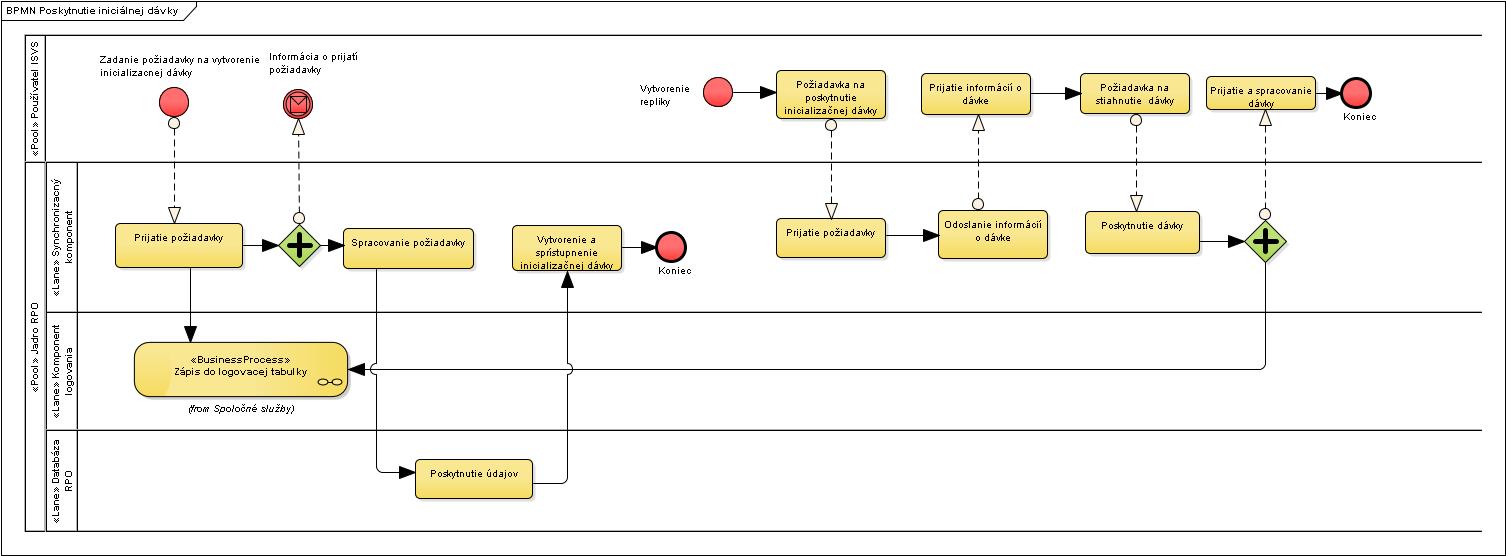 Obrázok 6 Procesný tok Poskytnutie iniciálnej dávkyPríloha I - zoznam číselníkovTab.  58 Zoznam číselníkovVerziaDátum verziePopis zmienVypracovalDRAFT7.7.2014Základná verzia dokumentuEduard BrondaMartina VerkinováDRAFT31.7.2014Upravený dokument pre konzumentov služiebEduard BrondaMartina VerkinováV0.207.08.2014Zapracovanie pripomienokEduard BrondaMartina VerkinováV0.303.09:2014Zapracovanie pripomienok Eduard BrondaMartina VerkinováV0.419.9.2014Doplnenie položky štatutárny orgán, vklady a akcie subjektu. Úprava právneho stavu a iných právnych skutočnostíEduard BrondaMartina VerkinováV0.511.10.2014Upravené kapitoly 7.4.1.4 – doplnený identifikátor adresy,7.4.1.9 – doplnený popis,7.4.1.10, 7.4.1.11 – upravená povinnosť vyplnenia, 8.1, 10.1 – doplnený popisdoplnené stránkovanie, aktualizované XSD schémyMartina VerkinováV0.628.11.2014Prvá verzia dokumentu po zosúladení s navrhovaným Výnosom MF SR o štandardoch pre ISVSMartina VerkinováV1.015.12.2014Finálna verzia dokumentuNázov služby RPOTechnická WSMetódy WSKód eGov službyKód služby ISKategorizáciaPoskytnutie identifikátora právnických osôb podľa vyhľadávacích kritérií RPOPresentDataidentifierByAttributessluzba_egov_1821sluzba_is_34123Používateľská služba – čítaciaAplikačná služba - čítaciaPoskytnutie referenčných údajov jedného identifikátora právnických osôb RPOPresentDatacorporateBodyByIdentifierssluzba_egov_1821sluzba_is_34124Používateľská služba – čítaciaPoskytnutie referenčných údajov zoznamu IPORPOPresentDatacorporateBodyByIdentifierscorporateBodyByIdentifiersXadessluzba_is_1462Aplikačná služba - čítaciaPoskytnutie zoznamu IPO so zmenenými referenčnými údajmiRPOChangedSubjectslistChangedSubjectsFileslistChangedSubjectsFilesXadessluzba_is_1463Aplikačná služba - čítaciaPodanie žiadosti o výpis z RPORPORequestExtractrequestExtractsluzba_egov_1595sluzba_is_34081Používateľská služba – čítacia(nie je možná integrácia)Vydanie výpisu z RPOsluzba_egov_1595sluzba_is_34082Poskytnutie inicializačnej dávkyRPOListCorporateBodieslistCorporateBodiesPoužívateľská služba – čítacia(nie je možná integrácia)SkratkaPopisFOFyzická osobaIPOIdentifikátor právnickej osoby a podnikateľaISVSInformačný systém inštitúcie verejnej správyPOPrávnická osobaRPORegister právnických osôb a podnikateľovSRSlovenská republikaŠOŠtatutárny orgánŠÚ SR	Štatistický úrad Slovenskej republikyZOZainteresovaná osobaNázov prvkuSúčasti prvkuPopisDátový typPovinnosť vyplneniaCodelisDataElementTypeNonCodelistDataNečíselníkový údajtextP ak nie je vyplnený kód číselníka a položka číselníkaCodelisDataElementTypeCodelistCodeKód číselníkatextP ak nie je vyplnený nečíselníkový údajCodelisDataElementTypeCodelistItemPoložka číselníkazložený dátový typ (viď  6.2)P ak nie je vyplnený nečíselníkový údajNázov prvkuSúčasti prvkuPopisDátový typPovinnosť vyplneniaCodelisItemTypeItemCodeJedinečný kód položkytextPCodelisItemTypeItemNameÚplný názov položkytextPNázov prvkuSúčasti prvkuPopisDátový typPovinnosť vyplneniaResultStatusTypeResultCodeNávratový kód odpovedečísloPResultStatusTypeResultReasonText odpovede textPNázov prvkuSúčasti prvkuPopisDátový typPovinnosť vyplneniaDátový prvok s históriouNázov prvkuDátový  prvok  so sledovaním historických zmien obsahu.podľa formátu pôvodného dátového prvkuPDátový prvok s históriouCurrentObsahuje označenie, či je  príslušný dátový prvok historicky posledný aktuálnybooleanPDátový prvok s históriouEffectiveFromDátum, od ktorého dátový prvok nadobudol účinnosť, to znamená odkedy je relevantne použiteľný.dátumPDátový prvok s históriouEffectiveToDátum, kedy bola účinnosť dátového prvku ukončená, to znamená dokedy je ešte relevantne použiteľný.dátumNNázov prvkuSúčasti prvkuPopisDátový typPovinnosť vyplneniaIDTypeIdentifierTypeTyp identifikátoračíselník (kód CL004001)P ak je vyplnená hodnota IDTypeIdentifierValueHodnota identifikátoratextP ak je vyplnený typNázov prvkuPopisDátový typPovinnosť vyplneniaCorporateBodyFullNamePlné meno subjektutextNNázov prvkuPopisDátový typPovinnosť vyplneniaCorporateBodyAlternativeNameAlternatívne meno subjektutextNNázov prvkuPopisDátový typPovinnosť vyplneniaLegalFormPrávna forma subjektučíselník (kód CL000056)N*Názov prvkuSúčasti prvkuPopisDátový typPovinnosť vyplneniaEstablishmentIntervalTypeEstablishedFromDátum oddátumP ak je vyhľadávacie kritérium uvedenéEstablishmentIntervalTypeEstablishedToDátum dodátumNNázov prvkuSúčasti prvkuPopisDátový typPovinnosť vyplneniaTerminationIntervalTypeTerminatedFromDátum oddátumP ak je vyhľadávacie kritérium uvedenéTerminationIntervalTypeTerminatedToDátum dodátumNNázov prvkuSúčasti prvkuPopisDátový typPovinnosť vyplneniaActivitiesTypeItemCodeKód predmetu činnosti (zo zoznamu činností ZOZCIN)textNActivitiesTypeItemNamePopis predmetu činnosti zo zoznamu činností ZOZCIN)textNActivitiesTypeSkNaceŠtatistický kód predmetu činnostikód položky číselníka CL005205N*Názov prvkuPopisDátový typPovinnosť vyplneniaLegalStatusPrávny stav subjektučíselník (kód CL010108)N*Názov prvkuSúčasti prvkuPopisDátový typPovinnosť vyplneniaStakeholderTypeCorporateBodyFullNamePlné meno POtextNStakeholderTypePersonNameMeno fyzickej osobyzložený dátový typ (viď  7.4.1.11)NStakeholderTypeIDIdentifikátor zložený dátový typ (viď 7.4.1.1)P ak je vyhľadávacie kritérium uvedenéStakeholderTypeStakeholderKindTyp štatutárneho orgánutext  P ak je vyhľadávacie kritérium uvedenéNázov prvkuSúčasti prvkuPopisDátový typPovinnosť vyplneniaStakeholderTypeCorporateBodyFullNamePlné meno POtextNStakeholderTypePersonNameMeno fyzickej osobyzložený dátový typ (viď 7.4.1.11)NStakeholderTypeIDIdentifikátor zložený dátový typ (viď 7.4.1.1)P ak je vyhľadávacie kritérium uvedenéStakeholderTypeStakeholderKindTyp zainteresovanej osobytext  P ak je vyhľadávacie kritérium uvedenéNázov prvkuSúčasti prvkuPopisDátový typPovinnosť vyplneniaPersonNameTypeGivenNameMeno osobytextP ak je vyhľadávacie kritérium uvedenéPersonNameTypeFamilyNamePriezvisko osobytextP ak je vyhľadávacie kritérium uvedenéNázov prvkuSúčasti prvkuPopisDátový typPovinnosť vyplneniaPhysicalAddressTypeAddressLineFormátovaná adresatextNPhysicalAddressTypeCountryŠtátčíselník (kód CL000086)N*PhysicalAddressTypeRegionRegiónčíselník (kód CL000023)NPhysicalAddressTypeCountyOkresčíselník (kód CL000024)NPhysicalAddressTypeMunicipalityObecčíselník (kód CL000025)NPhysicalAddressTypeDistrictČasť obcetextNPhysicalAddressTypeStreetNameNázov ulicetextNPhysicalAddressTypeBuildingNumberOrientačné číslotextNPhysicalAddressTypePropertyRegistrationNumberSúpisné čísločísloNPhysicalAddressTypeUnitČasť budovytextNPhysicalAddressTypeBuildingIndexIndex domu textNPhysicalAddressTypeAddressClassTyp adresy číselník N*IDIdentifikátor adresy zložený dátový typ (viď 7.4.1.1)NNázov prvkuPopisDátový typPovinnosť vyplneniaMainSkNaceHlavný predmet činnostičíselník (kód CL005205)N*Názov prvkuPopisDátový typPovinnosť vyplneniaESA2010Európsky systém účtov 2010číselník (kód CL010010)N*Názov prvkuSúčasti prvkuPopisDátový typPovinnosť vyplneniaSourceTypeSourceRegisterZdrojový register číselník (kód CL010112)N*Názov prvkuSúčasti prvkuPopisDátový typPovinnosť vyplneniaCorporateBodyOutTypeIDIdentifikátor subjektu alebo organizačnej jednotkyzložený dátový typ (viď  7.4.1.1)PCorporateBodyOutTypeFullNameMeno subjektu alebo organizačnej zložky textPCorporateBodyOutTypeEstablishmentDátum vzniku dátumPCorporateBodyOutTypeTerminationDátum zánikudátumNCorporateBodyOutTypeMunicipalityObec sídla subjektu alebo organizačnej jednotkyčíselník (kód CL000025)  PCorporateBodyOutTypeIsParentOrganizationPríznak, ktorý určuje či sa jedná o právnickú osobu alebo organizačnú jednotku (true = právnická osoba alebo podnikateľ, false = organizačná jednotka)booleanP CorporateBodyOutTypeCurrentPlatnosť záznamuatribút typu booleanPkódvýznam0OK, operácia prebehla úspešne1Zadaným kritériám nevyhovuje žiadny záznam9996Zadaným vyhľadávacím kritériám vyhovuje viac ako 500 záznamov, upravte vyhľadávacie kritériá9997Údaje nenájdené (problém pri stránkovaní!)9998Chyba pri validácii XSD, pričom je uvedený popis chyby9999Chyba spracovaniaNázov prvkuSúčasti prvkuPopisDátový typPovinnosť vyplneniaCorporateBodyTypeIDIdentifikátor právnickej osoby - IPOzložený dátový typ (viď 7.4.1.1)PCorporateBodyTypeCorporateBodyFullNamePlné meno subjektutext, opakovateľný dátový prvok s históriou PCorporateBodyTypeCorporateBodyAlternativeNameAlternatívne meno subjektu
text, opakovateľný prvokNCorporateBodyTypeLegalFormPrávna forma číselník (kód CL000056)P*CorporateBodyTypeOrganizationUnitOrganizačná jednotkazložený dátový typ (viď  7.4.2.2) NCorporateBodyTypeEstablishmentVznik dátumPCorporateBodyTypeTerminationZánikdátumNCorporateBodyTypeBankConnectionBankové spojeniezložený dátový typ (viď  7.4.2.3)NCorporateBodyTypeActivitiesPredmet činnostizložený dátový typ (viď  7.4.2.8) PCorporateBodyTypeOtherLegalFactsIné právne skutočnostitext, opakovateľný dátový prvok s históriouNCorporateBodyTypeEquityZákladné imaniezložený dátový typ (viď  7.4.2.9)NCorporateBodyTypeSharesAkcie zložený dátový typ (viď  7.4.2.10)NCorporateBodyTypeDepositsVklady zložený dátový typ (viď  7.4.2.11)NCorporateBodyTypeLegalStatusPrávny stav subjektučíselník (kód CL010108), opakovateľný dátový prvok s históriouNCorporateBodyTypeAuthorizationToExecuteOprávnenie konaťtext, opakovateľný dátový prvok s históriouNCorporateBodyTypeStatutoryBodyŠtatutárny orgánzložený dátový typ (viď  7.4.2.12)NCorporateBodyTypeStakeholderZainteresovaná osobazložený dátový typ (viď  7.4.2.13)NCorporateBodyTypePhysicalAddressFyzická adresa - adresa sídla zložený dátový typ (viď  7.4.2.18)opakovateľný dátový prvok s históriouPCorporateBodyTypeTelephoneAddressTelefónna adresazložený dátový typ (viď  7.4.2.22) NCorporateBodyTypeInternetAddressInternetová adresazložený dátový typ (viď   7.4.2.24) NCorporateBodyTypeSourceZdroj údajovzložený dátový typ  (viď   7.4.2.25)PCorporateBodyTypeSkNaceMainHlavná ekonomická činnosťčíselník (kód CL005205)N*CorporateBodyTypeESA2010Klasifikácia európskeho systému účtovčíselník (kód CL010010)N*CorporateBodyTypeSourceRegisterIdJednoznačný identifikátor záznamu  zo zdrojového registračísloNCorporateBodyTypeTaxIdentificationNumberDaňové identifikačné číslotextNCorporateBodyTypeVatIdentificationNumberIdentifikačné číslo pre daňtextNNázov prvkuSúčasti prvkuPopisDátový typPovinnosť vyplneniaOrganizationUnitTypeOrganizationUnitNameNázov organizačnej jednotky text, opakovateľný dátový prvok s históriouPOrganizationUnitTypePhysicalAddressFyzická adresa - adresa organizačnej jednotkyzložený dátový prvok (viď  7.4.2.18)opakovateľný dátový prvok s históriouPOrganizationUnitTypeEstablishmentDátum vznikudátumPOrganizationUnitTypeTerminationDátum zánikudátumNOrganizationUnitTypeActivitiesPredmet činnosti zložený dátový prvok (viď  7.4.2.8)POrganizationUnitTypeIDIdentifikátor organizačnej jednotky  (osobitný identifikátor )zložený dátový typ (viď  7.4.1.1)POrganizationUnitTypeStakeholderZainteresovaná osoba zložený dátový typ (viď  7.4.2.13)POrganizationUnitTypeTypeTyp organizačnej jednotkyčíselník (kód CL010109)P*Názov prvkuSúčasti prvkuPopisDátový typPovinnosť vyplneniaBankConnectionTypeHolderMeno majiteľa účtuzložený dátový typ (viď  7.4.2.4)PBankConnectionTypeBankNameMeno bankytextPBankConnectionTypeDomesticBankConnectionTuzemské bankové spojeniezložený dátový typ (viď  7.4.2.6)P ak nie je vyplnené Medzinárodné bankové spojenieBankConnectionTypeInternationalBankConnectionMedzinárodné bankové spojeniezložený dátový typ (viď  7.4.2.7)P ak nie je vyplnené Tuzemské bankové spojenieNázov prvkuSúčasti prvkuPopisDátový typPovinnosť vyplneniaHolderTypePersonNameMeno osobyzložený dátový typ (viď  7.4.2.5)P ak je majiteľ účtu FOHolderTypeCorporateBodyFullNamePlné meno právnickej osobytextP ak je majiteľ účtu PONázov prvkuSúčasti prvkuPopisDátový typPovinnosť vyplneniaPersonNameTypeFormattedNameFormátované menotextNPersonNameTypeLegalNamePrávne menotextNPersonNameTypeGivenNameMenotext, opakovateľný prvokPPersonNameTypePreferredGivenNamePreferované menotextNPersonNameTypeOtherNameĎalšie menotextNPersonNameTypeFamilyNamePriezviskotext, opakovateľný prvokPPersonNameTypeFamilyNamePrimaryPoradie priezviskatext,atribút prvku FamilyNameNPersonNameTypeFamilyNamePrefixŠľachtický alebo ekvivalentný titul v priezviskutext, atribút prvku FamilyNameNPersonNameTypeGivenFamilyNameRodné priezviskotext, opakovateľný prvokNPersonNameTypeGivenFamilyNamePrimaryPoradie rodného priezviskatext, atribút prvku GivenFamilyNameNPersonNameTypeGivenFamilyNamePrefixŠľachtický alebo ekvivalentný titul v rodnom priezviskutext, atribút prvku GivenFamilyNameNPersonNameTypeAffixOstatné časti mena osobytext, opakovateľný prvokNPersonNameTypeAffixTypeKontext predpony alebo prípony mena osobytext, atribút prvku affixNPersonNameTypeAffixPositionPozícia ostatnej časti menatext, atribút prvku AffixNNázov prvkuSúčasti prvkuPopisDátový typPovinnosť vyplneniaDomesticBankConnectionTypeFormattedDomesticBankConnectionFormátované spojenietextPDomesticBankConnectionTypeAccountNumberPrefixPredčíslie účtutextNDomesticBankConnectionTypeAccountNumberZákladné číslo účtutextPDomesticBankConnectionTypeBankCodeKód bankyčísloPNázov prvkuSúčasti prvkuPopisDátový typPovinnosť vyplneniaInternationalBankConnectionTypeIBANCeloeurópske jednoznačné číslo účtutextPInternationalBankConnectionTypeBICMedzinárodný kód bankytextPNázov prvkuSúčasti prvkuPopisDátový typPovinnosť vyplneniaActivitiesTypeItemCodeKód predmetu činnosti (zo zoznamu činností ZOZCIN)textNActivitiesTypeItemNamePopis predmetu činnosti (zo zoznamu činností ZOZCIN)textPActivitiesTypeSkNaceKód položky číselníka Klasifikácia ekonomických činnosti priradený k predmetu činnosti v zozname činností -ZOZCINčíselník (kód CL005205)N*Názov prvkuSúčasti prvkuPopisDátový typPovinnosť vyplneniaEquityTypeCurrencyMenačíselník (kód CL000083)P*EquityTypeEquityValueVýška základného imaniačísloPEquityTypeEquityValuePaidVýška splateného základného imaniačísloNEquityTypeEquityValueApprovedSchválená výška základného imaniačísloNNázov prvkuSúčasti prvkuPopisDátový typPovinnosť vyplneniaSharesTypeShareTypeDruh akciečíselník (kód CL010111)N*SharesTypeShareStatePodoba akcietextNSharesTypeShareFormForma akcietextNSharesTypeCurrencyMena číselník (kód CL000083)P*SharesTypeShareNominalValueMenovitá hodnota akciečísloPSharesTypeSharesAmountMnožstvo akciíčísloPSharesTypeSharesTransferPrevoditeľnosť akciítextNNázov prvkuSúčasti prvkuPopisDátový typPovinnosť vyplneniaDepositsTypeDepositTypeTyp vkladu textPDepositsTypeDepositValueVýška vkladučísloPDepositsTypeCurrencyMenačíselník (kód CL000083)P*DepositsTypeDepositDueDateDátum splatnosti vkladudátumNNázov prvkuSúčasti prvkuPopisDátový typPovinnosť vyplneniaStatutoryBodyTypeStatutoryBodyTypeTyp štatutárneho orgánu číselník (kód CL010113)P*StatutoryBodyTypePersonDataÚdaje o osobezložený dátový typ (viď  7.4.2.14)P Názov prvkuSúčasti prvkuPopisDátový typPovinnosť vyplneniaStakeholderTypeStakeholderTypeTyp zainteresovanej osoby číselník (kód CL010109)P*StakeholderTypePersonDataÚdaje o osobezložený dátový typ (viď  7.4.2.14)P StakeholderTypeDepositsVklady ZOzložený dátový typ (viď 7.4.2.11)NStakeholderTypeSharesAkcie ZOzložený dátový typ (viď  7.4.2.10)NNázov prvkuSúčasti prvkuPopisDátový typPovinnosť vyplneniaPersonDataTypePhysicalPersonFyzická osobazložený dátový typ (viď 7.4.2.15)P ak je ŠO alebo ZO fyzickou osobou PersonDataTypeCorporateBodyPrávnická osobazložený dátový typ (viď 7.4.2.1) P ak je ŠO alebo ZO právnickou osobouNázov prvkuSúčasti prvkuPopisDátový typPovinnosť vyplneniaIDIdentifikátor – RČ, IFOzložený dátový typ (viď  7.4.1.1) NPhysicalPersonTypePersonNameMeno osobyzložený dátový typ  (viď  7.4.2.5)PPhysicalPersonTypeAlternativeNameAlternatívne menotextNPhysicalPersonTypeMaritalStatusStavčíselník (kód CL004002)N*PhysicalPersonTypeSexPohlaviečíselník (kód CL003003)N*PhysicalPersonTypeBirthNarodeniezložený dátový typ (viď  7.4.2.16)NPhysicalPersonTypeDeathÚmrtiezložený dátový typ (viď  7.4.2.17)NPhysicalPersonTypeCitizenshipŠtátna príslušnosťčíselník (kód CL000086)N*PhysicalPersonTypeBankConnectionBankové spojeniezložený dátový typ (viď  7.4.2.3)NPhysicalPersonTypePhysicalAddressFyzická adresa – bydlisko fyzickej osobyzložený dátový typ (viď  7.4.2.18) PNázov prvkuSúčasti prvkuPopisDátový typPovinnosť vyplneniaBirthTypeDateOfBirthDátum narodeniadátumPBirthTypePlaceOfBirthMiesto narodeniazložený dátový prvok (viď   7.4.2.18)PNázov prvkuSúčasti prvkuPopisDátový typPovinnosť vyplneniaDeathTypeStatusStavčíselník (kód CL004003)P*DeathTypeDateOfDeathDátum úmrtiadátumP ak je status iný ako živýDeathTypePlaceOfDeathMiesto úmrtia zložený dátový prvok (viď  7.4.2.18)P ak je status iný ako živý Názov prvkuSúčasti prvkuPopisDátový typPovinnosť vyplneniaPhysicalAddressTypeAddressLineFormátovaná adresatextNPhysicalAddressTypeCountryŠtátčíselník (kód CL000086)P*PhysicalAddressTypeRegionRegiónČíselník (kód CL000023)NPhysicalAddressTypeCountyOkresčíselník (kód CL000024)NPhysicalAddressTypeMunicipalityObecčíselník (kód CL000025)PNázov prvkuSúčasti prvkuPopisDátový typPovinnosť vyplneniaPhysicalAddressDetailTypeAddressLineFormátovaná adresatextNPhysicalAddressDetailTypeCountryŠtátčíselník (kód CL000086)P*PhysicalAddressDetailTypeRegionRegiónČíselník (kód CL000023)NPhysicalAddressDetailTypeCountyOkresčíselník (kód CL000024)NPhysicalAddressDetailTypeMunicipalityObecčíselník (kód CL000025)PPhysicalAddressDetailTypeDistrictČasť obcetextNPhysicalAddressDetailTypeStreetNameNázov ulicetextNPhysicalAddressDetailTypeBuildingNumberOrientačné číslotextNPhysicalAddressDetailTypePropertyRegistrationNumberSúpisné čísločísloPPhysicalAddressDetailTypeUnitČasť budovytextNPhysicalAddressDetailTypeAddressIdentifierIdentifikátor adresy z Registra adriestextNPhysicalAddressDetailTypeBuildingIndexIndex domu textNPhysicalAddressDetailTypeDeliveryAddressDoručovacia adresa zložený dátový typ (viď  7.4.2.19)NPhysicalAddressDetailTypeAddressTypeTyp adresyzložený dátový prvok (viď   7.4.2.21)NPhysicalAddressDetailTypeIDIdentifikátor adresyzložený dátový prvok (viď  7.4.1.1)NNázov prvkuSúčasti prvkuPopisDátový typPovinnosť vyplneniaDeliveryAddressTypePostalCodePoštové smerové číslotextNDeliveryAddressTypePostOfficeBoxP.O.BoxtextNDeliveryAddressTypeRecipientPríjemcazložený dátový typ (viď 7.4.2.20)NNázov prvkuSúčasti prvkuPopisDátový typPovinnosť vyplneniaRecipientTypePersonNameMeno osobyzložený dátový typ (viď 7.4.2.5)NRecipientTypeAdditionalTextĎalší texttextopakovateľný prvokNRecipientTypeOrganizationUnitNameNázov organizačnej jednotkytextNRecipientTypeCorporateBodyFullNameNázov organizácietextNNázov prvkuSúčasti prvkuPopisDátový typPovinnosť vyplneniaAddressTypeTypeAddressClassDruh adresy číselníkN*Názov prvkuSúčasti prvkuPopisDátový typPovinnosť vyplneniaTelephoneAddressTypeTelephoneTypeTyp telefónu číselník (kód CL004005)N*TelephoneAddressTypeNumberČíslozložený dátový typ (viď  7.4.2.23)NNázov prvkuSúčasti prvkuPopisDátový typPovinnosť vyplneniaNumberTypeFormattedNumberFormátované číslotextNNumberTypeInternationalCountryCodeMedzinárodné smerové číslotextNNumberTypeNationalNumberNárodné číslotextNNumberTypeAreaCityCodeSmerové číslotextNNumberTypeSubscriberNumberÚčastnícke číslotextNNumberTypeExtensionSublinkatextNNázov prvkuSúčasti prvkuPopisDátový typPovinnosť vyplneniaInternetAddressTypeAddressAdresatextNNázov prvkuSúčasti prvkuPopisDátový typPovinnosť vyplneniaSourceTypeSourceRegisterZdrojový register číselník (kód CL010112)P*SourceTypeRegistrationOfficeRegistračný úradtextPSourceTypeRegistrationNumberRegistračné číslotextPkódvýznam0OK, operácia prebehla úspešne1Zadaným kritériám nevyhovuje žiadny záznam9996Nezadané vstupné parametre9997Údaje nenájdené (problém pri stránkovaní!)9998Chyba pri validácii XSD, pričom je uvedený popis chyby9999Chyba spracovaniaNázov prvkuSúčasti prvkuPopisDátový typPovinnosť vyplneniaGeneratedFileTypeNameNázov súboruTextPGeneratedFileTypeFullPathURL adresa, na ktorej je súbor prístupnýTextPGeneratedFileTypeTypeTyp súboru (NEW – nové, UPDATE- zmeny) TextPGeneratedFileTypeCreationDateDátum a čas vytvorenia súboruDátum a časPkódvýznam0OK, operácia prebehla úspešne9995Zmenové dávky staršie ako 3 mesiace nie sú k dispozícii9996Počet zmenových dávok je viac ako 100, upravte časový interval9997Údaje nenájdené (problém pri stránkovaní)9998Chyba pri validácii XSD, pričom je uvedený popis chyby9999Chyba spracovania Názov prvkuSúčasti prvkuPopisDátový typPovinnosť vyplneniaApplicantTypePersonDataÚdaje o osobe zložený dátový typ (viď 9.5.1.2)PApplicantTypePhysicalAddressAdresa žiadateľa zložený dátový typ (viď  9.5.1.6)NApplicantTypeInternetAddressInternetová adresa žiadateľazložený dátový prvok (viď 9.5.1.7)PNázov prvkuSúčasti prvkuPopisDátový typPovinnosť vyplneniaPersonDataTypePhysicalPersonÚdaje žiadateľa – fyzická osoba zložený dátový typ (viď  9.5.1.3)P ak je žiadateľ FOPersonDataTypeCorporateBodyÚdaje žiadateľa – právnickej osobyzložený dátový typ (viď  9.5.1.5)P ak je žiadateľ PONázov prvkuSúčasti prvkuPopisDátový typPovinnosť vyplneniaApplicantPhysicalPersonTypeIDIdentifikátor osoby – RČ (resp.  IFO)zložený dátový typ (viď 7.4.1.1)P*ApplicantPhysicalPersonTypePersonNameMeno fyzickej osoby Zložený dátový prvok (viď 9.5.1.4)PNázov prvkuSúčasti prvkuPopisDátový typPovinnosť vyplneniaPersonNameTypeGivenNameMeno osobytext, opakovateľný prvokPPersonNameTypeFamilyNamePriezvisko osoby text, opakovateľný prvokPPersonNameTypeAffixOstatné časti mena osobytext, opakovateľný prvokNPersonNameTypeAffixTypeKontext predpony alebo prípony mena osobytextatribút prvku AffixNPersonNameTypeAffixPositionPozícia ostatnej časti menatext,atribút prvku AffixNNázov prvkuSúčasti prvkuPopisDátový typPovinnosť vyplneniaApplicantCorporateBodyTypeIDIdentifikátor právnickej osoby - IPOzložený dátový typ (viď  7.4.1.1)P*ApplicantCorporateBodyTypeCorporateBodyFullNamePlné meno právnickej osobytextPNázov prvkuSúčasti prvkuPopisDátový typPovinnosť vyplneniaPhysicalAddressTypeAddressLineFormátovaná adresatextNPhysicalAddressTypeCountryŠtátčíselník (kód CL000086)P*PhysicalAddressTypeRegionRegiónČíselník (kód CL000023)NPhysicalAddressTypeCountyOkresčíselník (kód CL000024)NPhysicalAddressTypeMunicipalityObecčíselník (kód CL000025)PPhysicalAddressTypeDistrictČasť obcetextNPhysicalAddressTypeStreetNameNázov ulicetextNPhysicalAddressTypeBuildingNumberOrientačné číslotextNPhysicalAddressTypePropertyRegistrationNumberSúpisné čísločísloPPhysicalAddressTypeUnitČasť budovytextNPhysicalAddressTypeBuildingIndexIndex domu z Registra obyvateľov textNPhysicalAddressTypeAddressTypeTyp adresyzložený dátový typ (viď  7.4.2.21)NPhysicalAddressTypeIDIdentifikátor adresyzložený dátový typ (viď 7.4.1.1)NNázov prvkuSúčasti prvkuPopisDátový typPovinnosť vyplneniaInternetAddressTypeAddressInternetová adresa textNNázov prvkuSúčasti prvkuPopisDátový typPovinnosť vyplneniaCorporateBodyIDIdentifikátor právnickej osobyzložený dátový typ (viď 7.4.1.1)PCorporateBodyCorporateBodyFullNamePlné meno právnickej osobytextPCorporateBodyPhysicalAddressAdresa sídla zložený dátový typ (viď  9.5.1.6)PCorporateBodySourceZdroj údajovZložený dátový typ (viď 9.5.1.9)pNázov prvkuSúčasti prvkuPopisDátový typPovinnosť vyplneniaSourceTypeSourceRegisterZdrojový register číselník (CL010112)P*SourceTypeRegistrationOfficeRegistračný úradtextNSourceTypeRegistrationNumberRegistračné číslotextNkódvýznam0OK, operácia prebehla úspešne9998Chyba pri validácii XSD, pričom je uvedený popis chyby9999Chyba spracovania Názov číselníkaAkronym číselníkaKód číselníkaPrávna forma organizácieFORMACL000056Krajiny OSNKRAJOSNCL000086Podtriedy klasifikácie ekonomických činností SK NACE Rev. 2 (2008)SKNACE5CL005205Jednotky mienMENY2CL000083RODSTAV7CL004002PohlaviePOHLAVCL003003Lokálne štatistické územné jednotky 2 – obceLSUJ2CL000025Lokálne štatistické územné jednotky 1 – okresyLSUJ1CL000024Existenčný stavEXSTAVCL004003IdentifikátorIDCL004001Typ telefónneho číslaTYPTLFCCL004005Európsky systém účtovESU2010CL010010Zoznam činností (pracovný zoznam popisov činností v zdrojových registroch a k nim priradených kódov SK NACE)ZOZCINPrávny stavLEGAL_STATUSCL010108Zainteresovaná osobaSTAKEHOLDERCL010109Organizačná jednotkaORGANIZATION_UNITCL010110Druh akcieSHARE_TYPECL010111Zdrojový registerSOURCE_REGISTERCL010112Štatutárny orgánSTATUTORY_BODYCL010113Samosprávny kraj (prvok Region)RSUJ3CL000023Druh adresy 